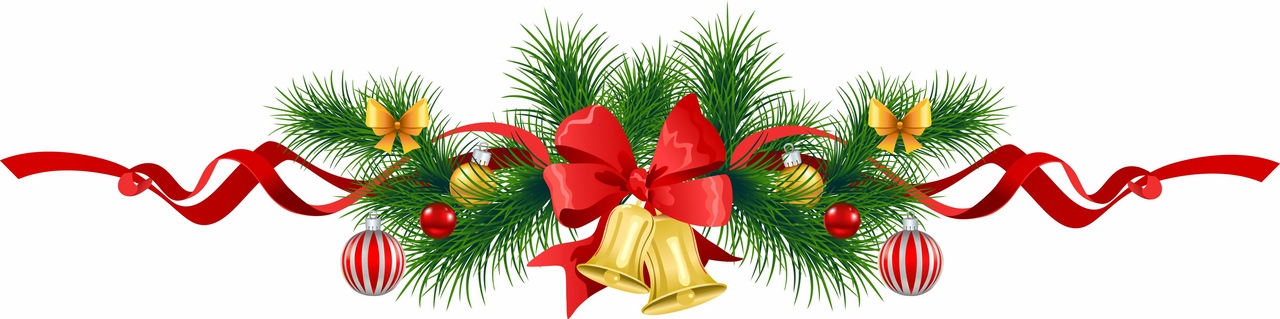 Уважаемый Владимир Кузьмич!От всей души поздравляю  Вас и Ваш коллектив с Новым 2017 годом и Светлым праздником Рождества Христова!Пусть Ваши надежды и мечты станут реальностью, а все добрые дела увенчаются успехом!     Пусть  в Ваших домах  царят    душевная         теплота и сердечность!   Пусть Ваши дети только радуют Вас!      Пусть родители будут здоровы, а друзья верны!                                     Пусть в Новом году  разрешатся проблемы,  Вы обретете силы, избавитесь от недугов.                                                                                                                   В делах  Вам - благополучия, а в семьях - благоденствия  и любви!Пусть  будет больше добрых слов, добрых снов и доброго здоровья в придачу!   Надеюсь, что Новый  год принесет нам совместные победы и радость профессионального общения!С Новым годом поздравляю,И сегодня Вам желаю,Чтобы в нынешнем году Слезы были не в ходу,Чтоб знакомые ценили, И домашние любили,Чаще премии  вручали,Чтоб болезни не напали.В этом суть. А живы будем -Остальное все добудем,По знакомству иль по блату, За спасибо, за зарплату.Не печальтесь, выше нос,  Чтобы это все сбылось!С добрыми пожеланиями,  Глава Китаевского сельсовета                                               О.Н.ЕвглевскаяУважаемыеИрина Ивановна и Елена Анатольевна! От всей души поздравляю  Вас и Ваш коллектив с Новым 2017 годом и Светлым праздником Рождества Христова!Пусть Ваши надежды и мечты станут реальностью, а все добрые дела увенчаются успехом!     Пусть  в Ваших домах  царят    душевная         теплота и сердечность!   Пусть Ваши дети только радуют Вас!      Пусть родители будут здоровы, а друзья верны!                                     Пусть в Новом году  разрешатся проблемы,  Вы обретете силы, избавитесь от недугов.                                                                                                                   В делах  Вам - благополучия, а в семьях - благоденствия  и любви!Пусть  будет больше добрых слов, добрых снов и доброго здоровья в придачу!   Надеюсь, что Новый  год принесет нам совместные победы и радость профессионального общения!С Новым годом поздравляю,И сегодня Вам желаю,Чтобы в нынешнем году Слезы были не в ходу,Чтоб знакомые ценили, И домашние любили,Чаще премии  вручали,Чтоб болезни не напали.В этом суть. А живы будем -Остальное все добудем,По знакомству иль по блату, За спасибо, за зарплату.Не печальтесь, выше нос,  Чтобы это все сбылось!С добрыми пожеланиями,  Глава Китаевского сельсовета                                               О.Н.ЕвглевскаяУважаемый Виктор Николаевич!От всей души поздравляю  Вас и Ваш коллектив с Новым 2017 годом и Светлым праздником Рождества Христова!Пусть Ваши надежды и мечты станут реальностью, а все добрые дела увенчаются успехом!     Пусть  в Ваших домах  царят    душевная         теплота и сердечность!   Пусть Ваши дети только радуют Вас!      Пусть родители будут здоровы, а друзья верны!                                     Пусть в Новом году  разрешатся проблемы,  Вы обретете силы, избавитесь от недугов.                                                                                                                   В делах  Вам - благополучия, а в семьях - благоденствия  и любви!Пусть  будет больше добрых слов, добрых снов и доброго здоровья в придачу!   Надеюсь, что Новый  год принесет нам совместные победы и радость профессионального общения!С Новым годом поздравляю,И сегодня Вам желаю,Чтобы в нынешнем году Слезы были не в ходу,Чтоб знакомые ценили, И домашние любили,Чаще премии  вручали,Чтоб болезни не напали.В этом суть. А живы будем -Остальное все добудем,По знакомству иль по блату, За спасибо, за зарплату.Не печальтесь, выше нос,  Чтобы это все сбылось!С добрыми пожеланиями,  Глава Китаевского сельсовета                                               О.Н.ЕвглевскаяУважаемый Алексей Владимирович!От всей души поздравляю  Вас и Вашу семью с Новым 2017 годом и Светлым праздником Рождества Христова!Пусть Ваши надежды и мечты станут реальностью, а все добрые дела увенчаются успехом!     Пусть  в Ваших домах  царят    душевная         теплота и сердечность!   Пусть Ваши дети только радуют Вас!      Пусть родители будут здоровы, а друзья верны!                                     Пусть в Новом году  разрешатся проблемы,  Вы обретете силы, избавитесь от недугов.                                                                                                                   В делах  Вам - благополучия, а в семьях - благоденствия  и любви!Пусть  будет больше добрых слов, добрых снов и доброго здоровья в придачу!   Надеюсь, что Новый  год принесет нам совместные победы и радость профессионального общения!С Новым годом поздравляю,И сегодня Вам желаю,Чтобы в нынешнем году Слезы были не в ходу,Чтоб знакомые ценили, И домашние любили,Чаще премии  вручали,Чтоб болезни не напали.В этом суть. А живы будем -Остальное все добудем,По знакомству иль по блату, За спасибо, за зарплату.Не печальтесь, выше нос,  Чтобы это все сбылось!С добрыми пожеланиями,  Глава Китаевского сельсовета                                               О.Н.ЕвглевскаяУважаемый Владимир Александрович!От всей души поздравляю  Вас и Ваш коллектив с Новым 2017 годом и Светлым праздником Рождества Христова!Пусть Ваши надежды и мечты станут реальностью, а все добрые дела увенчаются успехом!     Пусть  в Ваших домах  царят    душевная         теплота и сердечность!   Пусть Ваши дети только радуют Вас!      Пусть родители будут здоровы, а друзья верны!                                     Пусть в Новом году  разрешатся проблемы,  Вы обретете силы, избавитесь от недугов.                                                                                                                   В делах  Вам - благополучия, а в семьях - благоденствия  и любви!Пусть  будет больше добрых слов, добрых снов и доброго здоровья в придачу!   Надеюсь, что Новый  год принесет нам совместные победы и радость профессионального общения!С Новым годом поздравляю,И сегодня Вам желаю,Чтобы в нынешнем году Слезы были не в ходу,Чтоб знакомые ценили, И домашние любили,Чаще премии  вручали,Чтоб болезни не напали.В этом суть. А живы будем -Остальное все добудем,По знакомству иль по блату, За спасибо, за зарплату.Не печальтесь, выше нос,  Чтобы это все сбылось!С добрыми пожеланиями,  Глава Китаевского сельсовета                                               О.Н.ЕвглевскаяУважаемый Олег Николаевич!От всей души поздравляю  Вас и Ваш коллектив с Новым 2017 годом и Светлым праздником Рождества Христова!Пусть Ваши надежды и мечты станут реальностью, а все добрые дела увенчаются успехом!     Пусть  в Ваших домах  царят    душевная         теплота и сердечность!   Пусть Ваши дети только радуют Вас!      Пусть родители будут здоровы, а друзья верны!                                     Пусть в Новом году  разрешатся проблемы,  Вы обретете силы, избавитесь от недугов.                                                                                                                   В делах  Вам - благополучия, а в семьях - благоденствия  и любви!Пусть  будет больше добрых слов, добрых снов и доброго здоровья в придачу!   Надеюсь, что Новый  год принесет нам совместные победы и радость профессионального общения!С Новым годом поздравляю,И сегодня Вам желаю,Чтобы в нынешнем году Слезы были не в ходу,Чтоб знакомые ценили, И домашние любили,Чаще премии  вручали,Чтоб болезни не напали.В этом суть. А живы будем -Остальное все добудем,По знакомству иль по блату, За спасибо, за зарплату.Не печальтесь, выше нос,  Чтобы это все сбылось!С добрыми пожеланиями,  Глава Китаевского сельсовета                                               О.Н.ЕвглевскаяУважаемый Николай Владимирович!От всей души поздравляю  Вас и Ваш коллектив с Новым 2017 годом и Светлым праздником Рождества Христова!Пусть Ваши надежды и мечты станут реальностью, а все добрые дела увенчаются успехом!     Пусть  в Ваших домах  царят    душевная         теплота и сердечность!   Пусть Ваши дети только радуют Вас!      Пусть родители будут здоровы, а друзья верны!                                     Пусть в Новом году  разрешатся проблемы,  Вы обретете силы, избавитесь от недугов.                                                                                                                   В делах  Вам - благополучия, а в семьях - благоденствия  и любви!Пусть  будет больше добрых слов, добрых снов и доброго здоровья в придачу!   Надеюсь, что Новый  год принесет нам совместные победы и радость профессионального общения!С Новым годом поздравляю,И сегодня Вам желаю,Чтобы в нынешнем году Слезы были не в ходу,Чтоб знакомые ценили, И домашние любили,Чаще премии  вручали,Чтоб болезни не напали.В этом суть. А живы будем -Остальное все добудем,По знакомству иль по блату, За спасибо, за зарплату.Не печальтесь, выше нос,  Чтобы это все сбылось!С добрыми пожеланиями,  Глава Китаевского сельсовета                                               О.Н.ЕвглевскаяУважаемаяЛюбовь Дмитриевна!От всей души поздравляю  Вас и Ваш коллектив с Новым 2017 годом и Светлым праздником Рождества Христова!Пусть Ваши надежды и мечты станут реальностью, а все добрые дела увенчаются успехом!     Пусть  в Ваших домах  царят    душевная         теплота и сердечность!   Пусть Ваши дети только радуют Вас!      Пусть родители будут здоровы, а друзья верны!                                     Пусть в Новом году  разрешатся проблемы,  Вы обретете силы, избавитесь от недугов.                                                                                                                   В делах  Вам - благополучия, а в семьях - благоденствия  и любви!Пусть  будет больше добрых слов, добрых снов и доброго здоровья в придачу!   Надеюсь, что Новый  год принесет нам совместные победы и радость профессионального общения!С Новым годом поздравляю,И сегодня Вам желаю,Чтобы в нынешнем году Слезы были не в ходу,Чтоб знакомые ценили, И домашние любили,Чаще премии  вручали,Чтоб болезни не напали.В этом суть. А живы будем -Остальное все добудем,По знакомству иль по блату, За спасибо, за зарплату.Не печальтесь, выше нос,  Чтобы это все сбылось!С добрыми пожеланиями,  Глава Китаевского сельсовета                                               О.Н.ЕвглевскаяУважаемая Ольга Ивановна!От всей души поздравляю  Вас и Ваш коллектив с Новым 2017 годом и Светлым праздником Рождества Христова!Пусть Ваши надежды и мечты станут реальностью, а все добрые дела увенчаются успехом!     Пусть  в Ваших домах  царят    душевная         теплота и сердечность!   Пусть Ваши дети только радуют Вас!      Пусть родители будут здоровы, а друзья верны!                                     Пусть в Новом году  разрешатся проблемы,  Вы обретете силы, избавитесь от недугов.                                                                                                                   В делах  Вам - благополучия, а в семьях - благоденствия  и любви!Пусть  будет больше добрых слов, добрых снов и доброго здоровья в придачу!   Надеюсь, что Новый  год принесет нам совместные победы и радость профессионального общения!С Новым годом поздравляю,И сегодня Вам желаю,Чтобы в нынешнем году Слезы были не в ходу,Чтоб знакомые ценили, И домашние любили,Чаще премии  вручали,Чтоб болезни не напали.В этом суть. А живы будем -Остальное все добудем,По знакомству иль по блату, За спасибо, за зарплату.Не печальтесь, выше нос,  Чтобы это все сбылось!С добрыми пожеланиями,  Глава Китаевского сельсовета                                               О.Н.ЕвглевскаяУважаемые Наталья Викторовна и Надежда Васильевна!От всей души поздравляю  Вас и Ваш коллектив с Новым 2017 годом и Светлым праздником Рождества Христова!Пусть Ваши надежды и мечты станут реальностью, а все добрые дела увенчаются успехом!     Пусть  в Ваших домах  царят    душевная         теплота и сердечность!   Пусть Ваши дети только радуют Вас!      Пусть родители будут здоровы, а друзья верны!                                     Пусть в Новом году  разрешатся проблемы,  Вы обретете силы, избавитесь от недугов.                                                                                                                   В делах  Вам - благополучия, а в семьях - благоденствия  и любви!Пусть  будет больше добрых слов, добрых снов и доброго здоровья в придачу!   Надеюсь, что Новый  год принесет нам совместные победы и радость профессионального общения!С Новым годом поздравляю,И сегодня Вам желаю,Чтобы в нынешнем году Слезы были не в ходу,Чтоб знакомые ценили, И домашние любили,Чаще премии  вручали,Чтоб болезни не напали.В этом суть. А живы будем -Остальное все добудем,По знакомству иль по блату, За спасибо, за зарплату.Не печальтесь, выше нос,  Чтобы это все сбылось!С добрыми пожеланиями,  Глава Китаевского сельсовета                                               О.Н.ЕвглевскаяУважаемыеТамара Владимировна и Елена Ивановна!От всей души поздравляю  Вас и Ваши семьи с Новым 2017 годом и Светлым праздником Рождества Христова!Пусть Ваши надежды и мечты станут реальностью, а все добрые дела увенчаются успехом!     Пусть  в Ваших домах  царят    душевная         теплота и сердечность!   Пусть Ваши дети только радуют Вас!      Пусть родители будут здоровы, а друзья верны!                                     Пусть в Новом году  разрешатся проблемы,  Вы обретете силы, избавитесь от недугов.                                                                                                                   В делах  Вам - благополучия, а в семьях - благоденствия  и любви!Пусть  будет больше добрых слов, добрых снов и доброго здоровья в придачу!   Надеюсь, что Новый  год принесет нам совместные победы и радость профессионального общения!С Новым годом поздравляю,И сегодня Вам желаю,Чтобы в нынешнем году Слезы были не в ходу,Чтоб знакомые ценили, И домашние любили,Чаще премии  вручали,Чтоб болезни не напали.В этом суть. А живы будем -Остальное все добудем,По знакомству иль по блату, За спасибо, за зарплату.Не печальтесь, выше нос,  Чтобы это все сбылось!С добрыми пожеланиями,  Глава Китаевского сельсовета                                               О.Н.ЕвглевскаяУважаемый Владимир Михайлович!От всей души поздравляю  Вас и Ваш коллектив с Новым 2017 годом и Светлым праздником Рождества Христова!Пусть Ваши надежды и мечты станут реальностью, а все добрые дела увенчаются успехом!     Пусть  в Ваших домах  царят    душевная         теплота и сердечность!   Пусть Ваши дети только радуют Вас!      Пусть родители будут здоровы, а друзья верны!                                     Пусть в Новом году  разрешатся проблемы,  Вы обретете силы, избавитесь от недугов.                                                                                                                   В делах  Вам - благополучия, а в семьях - благоденствия  и любви!Пусть  будет больше добрых слов, добрых снов и доброго здоровья в придачу!   Надеюсь, что Новый  год принесет нам совместные победы и радость профессионального общения!С Новым годом поздравляю,И сегодня Вам желаю,Чтобы в нынешнем году Слезы были не в ходу,Чтоб знакомые ценили, И домашние любили,Чаще премии  вручали,Чтоб болезни не напали.В этом суть. А живы будем -Остальное все добудем,По знакомству иль по блату, За спасибо, за зарплату.Не печальтесь, выше нос,  Чтобы это все сбылось!С добрыми пожеланиями,  Глава Китаевского сельсовета                                               О.Н.ЕвглевскаяУважаемый Юрий Михайлович!От всей души поздравляю  Вас и Ваш коллектив с Новым 2017 годом и Светлым праздником Рождества Христова!Пусть Ваши надежды и мечты станут реальностью, а все добрые дела увенчаются успехом!     Пусть  в Ваших домах  царят    душевная         теплота и сердечность!   Пусть Ваши дети только радуют Вас!      Пусть родители будут здоровы, а друзья верны!                                     Пусть в Новом году  разрешатся проблемы,  Вы обретете силы, избавитесь от недугов.                                                                                                                   В делах  Вам - благополучия, а в семьях - благоденствия  и любви!Пусть  будет больше добрых слов, добрых снов и доброго здоровья в придачу!   Надеюсь, что Новый  год принесет нам совместные победы и радость профессионального общения!С Новым годом поздравляю,И сегодня Вам желаю,Чтобы в нынешнем году Слезы были не в ходу,Чтоб знакомые ценили, И домашние любили,Чаще премии  вручали,Чтоб болезни не напали.В этом суть. А живы будем -Остальное все добудем,По знакомству иль по блату, За спасибо, за зарплату.Не печальтесь, выше нос,  Чтобы это все сбылось!С добрыми пожеланиями,  Глава Китаевского сельсовета                                               О.Н.ЕвглевскаяУважаемый Иван Михайлович!От всей души поздравляю  Вас и Ваш коллектив с Новым 2017 годом и Светлым праздником Рождества Христова!Пусть Ваши надежды и мечты станут реальностью, а все добрые дела увенчаются успехом!     Пусть  в Ваших домах  царят    душевная         теплота и сердечность!   Пусть Ваши дети только радуют Вас!      Пусть родители будут здоровы, а друзья верны!                                     Пусть в Новом году  разрешатся проблемы,  Вы обретете силы, избавитесь от недугов.                                                                                                                   В делах  Вам - благополучия, а в семьях - благоденствия  и любви!Пусть  будет больше добрых слов, добрых снов и доброго здоровья в придачу!   Надеюсь, что Новый  год принесет нам совместные победы и радость профессионального общения!С Новым годом поздравляю,И сегодня Вам желаю,Чтобы в нынешнем году Слезы были не в ходу,Чтоб знакомые ценили, И домашние любили,Чаще премии  вручали,Чтоб болезни не напали.В этом суть. А живы будем -Остальное все добудем,По знакомству иль по блату, За спасибо, за зарплату.Не печальтесь, выше нос,  Чтобы это все сбылось!С добрыми пожеланиями,  Глава Китаевского сельсовета                                               О.Н.ЕвглевскаяУважаемый Алексей Алексеевич!От всей души поздравляю  Вас и Ваш коллектив с Новым 2017 годом и Светлым праздником Рождества Христова!Пусть Ваши надежды и мечты станут реальностью, а все добрые дела увенчаются успехом!     Пусть  в Ваших домах  царят    душевная         теплота и сердечность!   Пусть Ваши дети только радуют Вас!      Пусть родители будут здоровы, а друзья верны!                                     Пусть в Новом году  разрешатся проблемы,  Вы обретете силы, избавитесь от недугов.                                                                                                                   В делах  Вам - благополучия, а в семьях - благоденствия  и любви!Пусть  будет больше добрых слов, добрых снов и доброго здоровья в придачу!   Надеюсь, что Новый  год принесет нам совместные победы и радость профессионального общения!С Новым годом поздравляю,И сегодня Вам желаю,Чтобы в нынешнем году Слезы были не в ходу,Чтоб знакомые ценили, И домашние любили,Чаще премии  вручали,Чтоб болезни не напали.В этом суть. А живы будем -Остальное все добудем,По знакомству иль по блату, За спасибо, за зарплату.Не печальтесь, выше нос,  Чтобы это все сбылось!С добрыми пожеланиями,  Глава Китаевского сельсовета                                               О.Н.ЕвглевскаяУважаемый Владимир Михайлович!От всей души поздравляю  Вас и Ваш коллектив с Новым 2017 годом и Светлым праздником Рождества Христова!Пусть Ваши надежды и мечты станут реальностью, а все добрые дела увенчаются успехом!     Пусть  в Ваших домах  царят    душевная         теплота и сердечность!   Пусть Ваши дети только радуют Вас!      Пусть родители будут здоровы, а друзья верны!                                     Пусть в Новом году  разрешатся проблемы,  Вы обретете силы, избавитесь от недугов.                                                                                                                   В делах  Вам - благополучия, а в семьях - благоденствия  и любви!Пусть  будет больше добрых слов, добрых снов и доброго здоровья в придачу!   Надеюсь, что Новый  год принесет нам совместные победы и радость профессионального общения!С Новым годом поздравляю,И сегодня Вам желаю,Чтобы в нынешнем году Слезы были не в ходу,Чтоб знакомые ценили, И домашние любили,Чаще премии  вручали,Чтоб болезни не напали.В этом суть. А живы будем -Остальное все добудем,По знакомству иль по блату, За спасибо, за зарплату.Не печальтесь, выше нос,  Чтобы это все сбылось!С добрыми пожеланиями,  Глава Китаевского сельсовета                                               О.Н.ЕвглевскаяУважаемый Валерий Иванович!От всей души поздравляю  Вас и Ваш коллектив с Новым 2017 годом и Светлым праздником Рождества Христова!Пусть Ваши надежды и мечты станут реальностью, а все добрые дела увенчаются успехом!     Пусть  в Ваших домах  царят    душевная         теплота и сердечность!   Пусть Ваши дети только радуют Вас!      Пусть родители будут здоровы, а друзья верны!                                     Пусть в Новом году  разрешатся проблемы,  Вы обретете силы, избавитесь от недугов.                                                                                                                   В делах  Вам - благополучия, а в семьях - благоденствия  и любви!Пусть  будет больше добрых слов, добрых снов и доброго здоровья в придачу!   Надеюсь, что Новый  год принесет нам совместные победы и радость профессионального общения!С Новым годом поздравляю,И сегодня Вам желаю,Чтобы в нынешнем году Слезы были не в ходу,Чтоб знакомые ценили, И домашние любили,Чаще премии  вручали,Чтоб болезни не напали.В этом суть. А живы будем -Остальное все добудем,По знакомству иль по блату, За спасибо, за зарплату.Не печальтесь, выше нос,  Чтобы это все сбылось!С добрыми пожеланиями,  Глава Китаевского сельсовета                                               О.Н.ЕвглевскаяУважаемый Николай Алексеевич!От всей души поздравляю  Вас и Ваш коллектив с Новым 2017 годом и Светлым праздником Рождества Христова!Пусть Ваши надежды и мечты станут реальностью, а все добрые дела увенчаются успехом!     Пусть  в Ваших домах  царят    душевная         теплота и сердечность!   Пусть Ваши дети только радуют Вас!      Пусть родители будут здоровы, а друзья верны!                                     Пусть в Новом году  разрешатся проблемы,  Вы обретете силы, избавитесь от недугов.                                                                                                                   В делах  Вам - благополучия, а в семьях - благоденствия  и любви!Пусть  будет больше добрых слов, добрых снов и доброго здоровья в придачу!   Надеюсь, что Новый  год принесет нам совместные победы и радость профессионального общения!С Новым годом поздравляю,И сегодня Вам желаю,Чтобы в нынешнем году Слезы были не в ходу,Чтоб знакомые ценили, И домашние любили,Чаще премии  вручали,Чтоб болезни не напали.В этом суть. А живы будем -Остальное все добудем,По знакомству иль по блату, За спасибо, за зарплату.Не печальтесь, выше нос,  Чтобы это все сбылось!С добрыми пожеланиями,  Глава Китаевского сельсовета                                               О.Н.ЕвглевскаяУважаемый Виктор Алексеевич!От всей души поздравляю  Вас и Ваш коллектив с Новым 2017 годом и Светлым праздником Рождества Христова!Пусть Ваши надежды и мечты станут реальностью, а все добрые дела увенчаются успехом!     Пусть  в Ваших домах  царят    душевная         теплота и сердечность!   Пусть Ваши дети только радуют Вас!      Пусть родители будут здоровы, а друзья верны!                                     Пусть в Новом году  разрешатся проблемы,  Вы обретете силы, избавитесь от недугов.                                                                                                                   В делах  Вам - благополучия, а в семьях - благоденствия  и любви!Пусть  будет больше добрых слов, добрых снов и доброго здоровья в придачу!   Надеюсь, что Новый  год принесет нам совместные победы и радость профессионального общения!С Новым годом поздравляю,И сегодня Вам желаю,Чтобы в нынешнем году Слезы были не в ходу,Чтоб знакомые ценили, И домашние любили,Чаще премии  вручали,Чтоб болезни не напали.В этом суть. А живы будем -Остальное все добудем,По знакомству иль по блату, За спасибо, за зарплату.Не печальтесь, выше нос,  Чтобы это все сбылось!С добрыми пожеланиями,  Глава Китаевского сельсовета                                               О.Н.ЕвглевскаяУважаемый Игорь Григорьевич!От всей души поздравляю  Вас и Ваш коллектив с Новым 2017 годом и Светлым праздником Рождества Христова!Пусть Ваши надежды и мечты станут реальностью, а все добрые дела увенчаются успехом!     Пусть  в Ваших домах  царят    душевная         теплота и сердечность!   Пусть Ваши дети только радуют Вас!      Пусть родители будут здоровы, а друзья верны!                                     Пусть в Новом году  разрешатся проблемы,  Вы обретете силы, избавитесь от недугов.                                                                                                                   В делах  Вам - благополучия, а в семьях - благоденствия  и любви!Пусть  будет больше добрых слов, добрых снов и доброго здоровья в придачу!   Надеюсь, что Новый  год принесет нам совместные победы и радость профессионального общения!С Новым годом поздравляю,И сегодня Вам желаю,Чтобы в нынешнем году Слезы были не в ходу,Чтоб знакомые ценили, И домашние любили,Чаще премии  вручали,Чтоб болезни не напали.В этом суть. А живы будем -Остальное все добудем,По знакомству иль по блату, За спасибо, за зарплату.Не печальтесь, выше нос,  Чтобы это все сбылось!С добрыми пожеланиями,  Глава Китаевского сельсовета                                               О.Н.ЕвглевскаяУважаемый Валерий Викторович!От всей души поздравляю  Вас и  Вашу семью с Новым              2017 годом и Светлым праздником Рождества Христова!Пусть Ваши надежды и мечты станут реальностью, а все добрые дела увенчаются успехом!     Пусть  в Ваших домах  царят    душевная         теплота и сердечность!   Пусть Ваши дети только радуют Вас!      Пусть родители будут здоровы, а друзья верны!                                     Пусть в Новом году  разрешатся проблемы,  Вы обретете силы, избавитесь от недугов.                                                                                                                   В делах  Вам - благополучия, а в семьях - благоденствия  и любви!Пусть  будет больше добрых слов, добрых снов и доброго здоровья в придачу!   Надеюсь, что Новый  год принесет нам совместные победы и радость профессионального общения!С Новым годом поздравляю,И сегодня Вам желаю,Чтобы в нынешнем году Слезы были не в ходу,Чтоб знакомые ценили, И домашние любили,Чаще премии  вручали,Чтоб болезни не напали.В этом суть. А живы будем -Остальное все добудем,По знакомству иль по блату, За спасибо, за зарплату.Не печальтесь, выше нос,  Чтобы это все сбылось!С добрыми пожеланиями,  Глава Китаевского сельсовета                                               О.Н.ЕвглевскаяУважаемый Анатолий Иванович и                Елена Александровна!От всей души поздравляю  Вас и Вашу семью с Новым        2017 годом и Светлым праздником Рождества Христова!Пусть Ваши надежды и мечты станут реальностью, а все добрые дела увенчаются успехом!     Пусть  в Ваших домах  царят    душевная         теплота и сердечность!   Пусть Ваши дети только радуют Вас!      Пусть родители будут здоровы, а друзья верны!                                     Пусть в Новом году  разрешатся проблемы,  Вы обретете силы, избавитесь от недугов.                                                                                                                   В делах  Вам - благополучия, а в семьях - благоденствия  и любви!Пусть  будет больше добрых слов, добрых снов и доброго здоровья в придачу!   Надеюсь, что Новый  год принесет нам совместные победы и радость профессионального общения!С Новым годом поздравляю,И сегодня Вам желаю,Чтобы в нынешнем году Слезы были не в ходу,Чтоб знакомые ценили, И домашние любили,Чаще премии  вручали,Чтоб болезни не напали.В этом суть. А живы будем -Остальное все добудем,По знакомству иль по блату, За спасибо, за зарплату.Не печальтесь, выше нос,  Чтобы это все сбылось!С добрыми пожеланиями,  Глава Китаевского сельсовета                                               О.Н.ЕвглевскаяУважаемый Александр Михайлович!От всей души поздравляю  Вас  и Вашу семью  с Новым              2017 годом и Светлым праздником Рождества Христова!Пусть Ваши надежды и мечты станут реальностью, а все добрые дела увенчаются успехом!     Пусть  в Ваших домах  царят    душевная         теплота и сердечность!   Пусть Ваши дети только радуют Вас!      Пусть родители будут здоровы, а друзья верны!                                     Пусть в Новом году  разрешатся проблемы,  Вы обретете силы, избавитесь от недугов.                                                                                                                   В делах  Вам - благополучия, а в семьях - благоденствия  и любви!Пусть  будет больше добрых слов, добрых снов и доброго здоровья в придачу!   Надеюсь, что Новый  год принесет нам совместные победы и радость профессионального общения!С Новым годом поздравляю,И сегодня Вам желаю,Чтобы в нынешнем году Слезы были не в ходу,Чтоб знакомые ценили, И домашние любили,Чаще премии  вручали,Чтоб болезни не напали.В этом суть. А живы будем -Остальное все добудем,По знакомству иль по блату, За спасибо, за зарплату.Не печальтесь, выше нос,  Чтобы это все сбылось!С добрыми пожеланиями,  Глава Китаевского сельсовета                                               О.Н.ЕвглевскаяУважаемая Валентина Федоровна!От всей души поздравляю  Вас и Ваш коллектив с Новым 2017 годом и Светлым праздником Рождества Христова!Пусть Ваши надежды и мечты станут реальностью, а все добрые дела увенчаются успехом!     Пусть  в Ваших домах  царят    душевная         теплота и сердечность!   Пусть Ваши дети только радуют Вас!      Пусть родители будут здоровы, а друзья верны!                                     Пусть в Новом году  разрешатся проблемы,  Вы обретете силы, избавитесь от недугов.                                                                                                                   В делах  Вам - благополучия, а в семьях - благоденствия  и любви!Пусть  будет больше добрых слов, добрых снов и доброго здоровья в придачу!   Надеюсь, что Новый  год принесет нам совместные победы и радость профессионального общения!С Новым годом поздравляю,И сегодня Вам желаю,Чтобы в нынешнем году Слезы были не в ходу,Чтоб знакомые ценили, И домашние любили,Чаще премии  вручали,Чтоб болезни не напали.В этом суть. А живы будем -Остальное все добудем,По знакомству иль по блату, За спасибо, за зарплату.Не печальтесь, выше нос,  Чтобы это все сбылось!С добрыми пожеланиями,  Глава Китаевского сельсовета                                               О.Н.ЕвглевскаяУважаемая Елена Викторовна!От всей души поздравляю  Вас и Ваш коллектив с Новым 2017 годом и Светлым праздником Рождества Христова!Пусть Ваши надежды и мечты станут реальностью, а все добрые дела увенчаются успехом!     Пусть  в Ваших домах  царят    душевная         теплота и сердечность!   Пусть Ваши дети только радуют Вас!      Пусть родители будут здоровы, а друзья верны!                                     Пусть в Новом году  разрешатся проблемы,  Вы обретете силы, избавитесь от недугов.                                                                                                                   В делах  Вам - благополучия, а в семьях - благоденствия  и любви!Пусть  будет больше добрых слов, добрых снов и доброго здоровья в придачу!   Надеюсь, что Новый  год принесет нам совместные победы и радость профессионального общения!С Новым годом поздравляю,И сегодня Вам желаю,Чтобы в нынешнем году Слезы были не в ходу,Чтоб знакомые ценили, И домашние любили,Чаще премии  вручали,Чтоб болезни не напали.В этом суть. А живы будем -Остальное все добудем,По знакомству иль по блату, За спасибо, за зарплату.Не печальтесь, выше нос,  Чтобы это все сбылось!С добрыми пожеланиями,  Глава Китаевского сельсовета                                               О.Н.ЕвглевскаяУважаемые  Ольга Дмитриевна и Марина Михайловна!От всей души поздравляю  Вас и Ваш коллектив с Новым 2017 годом и Светлым праздником Рождества Христова!Пусть Ваши надежды и мечты станут реальностью, а все добрые дела увенчаются успехом!     Пусть  в Ваших домах  царят    душевная         теплота и сердечность!   Пусть Ваши дети только радуют Вас!      Пусть родители будут здоровы, а друзья верны!                                     Пусть в Новом году  разрешатся проблемы,  Вы обретете силы, избавитесь от недугов.                                                                                                                   В делах  Вам - благополучия, а в семьях - благоденствия  и любви!Пусть  будет больше добрых слов, добрых снов и доброго здоровья в придачу!   Надеюсь, что Новый  год принесет нам совместные победы и радость профессионального общения!С Новым годом поздравляю,И сегодня Вам желаю,Чтобы в нынешнем году Слезы были не в ходу,Чтоб знакомые ценили, И домашние любили,Чаще премии  вручали,Чтоб болезни не напали.В этом суть. А живы будем -Остальное все добудем,По знакомству иль по блату, За спасибо, за зарплату.Не печальтесь, выше нос,  Чтобы это все сбылось!С добрыми пожеланиями,  Глава Китаевского сельсовета                                               О.Н.ЕвглевскаяУважаемый Василий Григорьевич!От всей души поздравляю  Вас и Вашу семью с Новым 2017 годом и Светлым праздником Рождества Христова!Пусть Ваши надежды и мечты станут реальностью, а все добрые дела увенчаются успехом!     Пусть  в Ваших домах  царят    душевная         теплота и сердечность!   Пусть Ваши дети только радуют Вас!      Пусть родители будут здоровы, а друзья верны!                                     Пусть в Новом году  разрешатся проблемы,  Вы обретете силы, избавитесь от недугов.                                                                                                                   В делах  Вам - благополучия, а в семьях - благоденствия  и любви!Пусть  будет больше добрых слов, добрых снов и доброго здоровья в придачу!   Надеюсь, что Новый  год принесет нам совместные победы и радость профессионального общения!С Новым годом поздравляю,И сегодня Вам желаю,Чтобы в нынешнем году Слезы были не в ходу,Чтоб знакомые ценили, И домашние любили,Чаще премии  вручали,Чтоб болезни не напали.В этом суть. А живы будем -Остальное все добудем,По знакомству иль по блату, За спасибо, за зарплату.Не печальтесь, выше нос,  Чтобы это все сбылось!С добрыми пожеланиями,  Глава Китаевского сельсовета                                               О.Н.ЕвглевскаяУважаемая Татьяна Петровна!От всей души поздравляю  Вас и Вашу семью с Новым 2017 годом и Светлым праздником Рождества Христова!Пусть Ваши надежды и мечты станут реальностью, а все добрые дела увенчаются успехом!     Пусть  в Ваших домах  царят    душевная         теплота и сердечность!   Пусть Ваши дети только радуют Вас!      Пусть родители будут здоровы, а друзья верны!                                     Пусть в Новом году  разрешатся проблемы,  Вы обретете силы, избавитесь от недугов.                                                                                                                   В делах  Вам - благополучия, а в семьях - благоденствия  и любви!Пусть  будет больше добрых слов, добрых снов и доброго здоровья в придачу!   Надеюсь, что Новый  год принесет нам совместные победы и радость профессионального общения!С Новым годом поздравляю,И сегодня Вам желаю,Чтобы в нынешнем году Слезы были не в ходу,Чтоб знакомые ценили, И домашние любили,Чаще премии  вручали,Чтоб болезни не напали.В этом суть. А живы будем -Остальное все добудем,По знакомству иль по блату, За спасибо, за зарплату.Не печальтесь, выше нос,  Чтобы это все сбылось!С добрыми пожеланиями,  Глава Китаевского сельсовета                                               О.Н.ЕвглевскаяУважаемая Ирина Витальевна!От всей души поздравляю  Вас и Ваш коллектив с Новым 2017 годом и Светлым праздником Рождества Христова!Пусть Ваши надежды и мечты станут реальностью, а все добрые дела увенчаются успехом!     Пусть  в Ваших домах  царят    душевная         теплота и сердечность!   Пусть Ваши дети только радуют Вас!      Пусть родители будут здоровы, а друзья верны!                                     Пусть в Новом году  разрешатся проблемы,  Вы обретете силы, избавитесь от недугов.                                                                                                                   В делах  Вам - благополучия, а в семьях - благоденствия  и любви!Пусть  будет больше добрых слов, добрых снов и доброго здоровья в придачу!   Надеюсь, что Новый  год принесет нам совместные победы и радость профессионального общения!С Новым годом поздравляю,И сегодня Вам желаю,Чтобы в нынешнем году Слезы были не в ходу,Чтоб знакомые ценили, И домашние любили,Чаще премии  вручали,Чтоб болезни не напали.В этом суть. А живы будем -Остальное все добудем,По знакомству иль по блату, За спасибо, за зарплату.Не печальтесь, выше нос,  Чтобы это все сбылось!С добрыми пожеланиями,  Глава Китаевского сельсовета                                               О.Н.ЕвглевскаяУважаемый Сергей Леонидович!От всей души поздравляю  Вас и Ваш коллектив с Новым 2017 годом и Светлым праздником Рождества Христова!Пусть Ваши надежды и мечты станут реальностью, а все добрые дела увенчаются успехом!     Пусть  в Ваших домах  царят    душевная         теплота и сердечность!   Пусть Ваши дети только радуют Вас!      Пусть родители будут здоровы, а друзья верны!                                     Пусть в Новом году  разрешатся проблемы,  Вы обретете силы, избавитесь от недугов.                                                                                                                   В делах  Вам - благополучия, а в семьях - благоденствия  и любви!Пусть  будет больше добрых слов, добрых снов и доброго здоровья в придачу!   Надеюсь, что Новый  год принесет нам совместные победы и радость профессионального общения!С Новым годом поздравляю,И сегодня Вам желаю,Чтобы в нынешнем году Слезы были не в ходу,Чтоб знакомые ценили, И домашние любили,Чаще премии  вручали,Чтоб болезни не напали.В этом суть. А живы будем -Остальное все добудем,По знакомству иль по блату, За спасибо, за зарплату.Не печальтесь, выше нос,  Чтобы это все сбылось!С добрыми пожеланиями,  Глава Китаевского сельсовета                                               О.Н.ЕвглевскаяУважаемаяЕлена Николаевна!От всей души поздравляю  Вас и Вашу семью  с Новым 2017 годом и Светлым праздником Рождества Христова!Пусть Ваши надежды и мечты станут реальностью, а все добрые дела увенчаются успехом!     Пусть  в Ваших домах  царят    душевная         теплота и сердечность!   Пусть Ваши дети только радуют Вас!      Пусть родители будут здоровы, а друзья верны!                                     Пусть в Новом году  разрешатся проблемы,  Вы обретете силы, избавитесь от недугов.                                                                                                                   В делах  Вам - благополучия, а в семьях - благоденствия  и любви!Пусть  будет больше добрых слов, добрых снов и доброго здоровья в придачу!   Надеюсь, что Новый  год принесет нам совместные победы и радость профессионального общения!С Новым годом поздравляю,И сегодня Вам желаю,Чтобы в нынешнем году Слезы были не в ходу,Чтоб знакомые ценили, И домашние любили,Чаще премии  вручали,Чтоб болезни не напали.В этом суть. А живы будем -Остальное все добудем,По знакомству иль по блату, За спасибо, за зарплату.Не печальтесь, выше нос,  Чтобы это все сбылось!С добрыми пожеланиями,  Глава Китаевского сельсовета                                               О.Н.ЕвглевскаяУважаемый Юрий Алексеевич!От всей души поздравляю  Вас и Ваш коллектив с Новым 2017 годом и Светлым праздником Рождества Христова!Пусть Ваши надежды и мечты станут реальностью, а все добрые дела увенчаются успехом!     Пусть  в Ваших домах  царят    душевная         теплота и сердечность!   Пусть Ваши дети только радуют Вас!      Пусть родители будут здоровы, а друзья верны!                                     Пусть в Новом году  разрешатся проблемы,  Вы обретете силы, избавитесь от недугов.                                                                                                                   В делах  Вам - благополучия, а в семьях - благоденствия  и любви!Пусть  будет больше добрых слов, добрых снов и доброго здоровья в придачу!   Надеюсь, что Новый  год принесет нам совместные победы и радость профессионального общения!С Новым годом поздравляю,И сегодня Вам желаю,Чтобы в нынешнем году Слезы были не в ходу,Чтоб знакомые ценили, И домашние любили,Чаще премии  вручали,Чтоб болезни не напали.В этом суть. А живы будем -Остальное все добудем,По знакомству иль по блату, За спасибо, за зарплату.Не печальтесь, выше нос,  Чтобы это все сбылось!С добрыми пожеланиями,  Глава Китаевского сельсовета                                               О.Н.ЕвглевскаяУважаемый Виктор Александрович!От всей души поздравляю  Вас и Ваш коллектив с Новым 2017 годом и Светлым праздником Рождества Христова!Пусть Ваши надежды и мечты станут реальностью, а все добрые дела увенчаются успехом!     Пусть  в Ваших домах  царят    душевная         теплота и сердечность!   Пусть Ваши дети только радуют Вас!      Пусть родители будут здоровы, а друзья верны!                                     Пусть в Новом году  разрешатся проблемы,  Вы обретете силы, избавитесь от недугов.                                                                                                                   В делах  Вам - благополучия, а в семьях - благоденствия  и любви!Пусть  будет больше добрых слов, добрых снов и доброго здоровья в придачу!   Надеюсь, что Новый  год принесет нам совместные победы и радость профессионального общения!С Новым годом поздравляю,И сегодня Вам желаю,Чтобы в нынешнем году Слезы были не в ходу,Чтоб знакомые ценили, И домашние любили,Чаще премии  вручали,Чтоб болезни не напали.В этом суть. А живы будем -Остальное все добудем,По знакомству иль по блату, За спасибо, за зарплату.Не печальтесь, выше нос,  Чтобы это все сбылось!С добрыми пожеланиями,  Глава Китаевского сельсовета                                               О.Н.ЕвглевскаяУважаемый Сергей Григорьевич!От всей души поздравляю  Вас и Ваш коллектив с Новым 2017 годом и Светлым праздником Рождества Христова!Пусть Ваши надежды и мечты станут реальностью, а все добрые дела увенчаются успехом!     Пусть  в Ваших домах  царят    душевная         теплота и сердечность!   Пусть Ваши дети только радуют Вас!      Пусть родители будут здоровы, а друзья верны!                                     Пусть в Новом году  разрешатся проблемы,  Вы обретете силы, избавитесь от недугов.                                                                                                                   В делах  Вам - благополучия, а в семьях - благоденствия  и любви!Пусть  будет больше добрых слов, добрых снов и доброго здоровья в придачу!   Надеюсь, что Новый  год принесет нам совместные победы и радость профессионального общения!С Новым годом поздравляю,И сегодня Вам желаю,Чтобы в нынешнем году Слезы были не в ходу,Чтоб знакомые ценили, И домашние любили,Чаще премии  вручали,Чтоб болезни не напали.В этом суть. А живы будем -Остальное все добудем,По знакомству иль по блату, За спасибо, за зарплату.Не печальтесь, выше нос,  Чтобы это все сбылось!С добрыми пожеланиями,  Глава Китаевского сельсовета                                               О.Н.ЕвглевскаяУважаемый Валерий Николаевич!От всей души поздравляю  Вас и Ваш коллектив с Новым 2017 годом и Светлым праздником Рождества Христова!Пусть Ваши надежды и мечты станут реальностью, а все добрые дела увенчаются успехом!     Пусть  в Ваших домах  царят    душевная         теплота и сердечность!   Пусть Ваши дети только радуют Вас!      Пусть родители будут здоровы, а друзья верны!                                     Пусть в Новом году  разрешатся проблемы,  Вы обретете силы, избавитесь от недугов.                                                                                                                   В делах  Вам - благополучия, а в семьях - благоденствия  и любви!Пусть  будет больше добрых слов, добрых снов и доброго здоровья в придачу!   Надеюсь, что Новый  год принесет нам совместные победы и радость профессионального общения!С Новым годом поздравляю,И сегодня Вам желаю,Чтобы в нынешнем году Слезы были не в ходу,Чтоб знакомые ценили, И домашние любили,Чаще премии  вручали,Чтоб болезни не напали.В этом суть. А живы будем -Остальное все добудем,По знакомству иль по блату, За спасибо, за зарплату.Не печальтесь, выше нос,  Чтобы это все сбылось!С добрыми пожеланиями,  Глава Китаевского сельсовета                                               О.Н.ЕвглевскаяУважаемые Елена Николаевна  и Галина Михайловна!От всей души поздравляю  Вас и Ваш коллектив с Новым 2017 годом и Светлым праздником Рождества Христова!Пусть Ваши надежды и мечты станут реальностью, а все добрые дела увенчаются успехом!     Пусть  в Ваших домах  царят    душевная         теплота и сердечность!   Пусть Ваши дети только радуют Вас!      Пусть родители будут здоровы, а друзья верны!                                     Пусть в Новом году  разрешатся проблемы,  Вы обретете силы, избавитесь от недугов.                                                                                                                   В делах  Вам - благополучия, а в семьях - благоденствия  и любви!Пусть  будет больше добрых слов, добрых снов и доброго здоровья в придачу!   Надеюсь, что Новый  год принесет нам совместные победы и радость профессионального общения!С Новым годом поздравляю,И сегодня Вам желаю,Чтобы в нынешнем году Слезы были не в ходу,Чтоб знакомые ценили, И домашние любили,Чаще премии  вручали,Чтоб болезни не напали.В этом суть. А живы будем -Остальное все добудем,По знакомству иль по блату, За спасибо, за зарплату.Не печальтесь, выше нос,  Чтобы это все сбылось!С добрыми пожеланиями,  Глава Китаевского сельсовета                                               О.Н.ЕвглевскаяУважаемая Лидия Алексеевна!От всей души поздравляю  Вас и Ваш коллектив с Новым 2017 годом и Светлым праздником Рождества Христова!Пусть Ваши надежды и мечты станут реальностью, а все добрые дела увенчаются успехом!     Пусть  в Ваших домах  царят    душевная         теплота и сердечность!   Пусть Ваши дети только радуют Вас!      Пусть родители будут здоровы, а друзья верны!                                     Пусть в Новом году  разрешатся проблемы,  Вы обретете силы, избавитесь от недугов.                                                                                                                   В делах  Вам - благополучия, а в семьях - благоденствия  и любви!Пусть  будет больше добрых слов, добрых снов и доброго здоровья в придачу!   Надеюсь, что Новый  год принесет нам совместные победы и радость профессионального общения!С Новым годом поздравляю,И сегодня Вам желаю,Чтобы в нынешнем году Слезы были не в ходу,Чтоб знакомые ценили, И домашние любили,Чаще премии  вручали,Чтоб болезни не напали.В этом суть. А живы будем -Остальное все добудем,По знакомству иль по блату, За спасибо, за зарплату.Не печальтесь, выше нос,  Чтобы это все сбылось!С добрыми пожеланиями,  Глава Китаевского сельсовета                                               О.Н.ЕвглевскаяУважаемые Любовь Николаевна и         Ирина Михайловна  !От всей души поздравляю  Вас и Ваши семьи  с Новым 2017 годом и Светлым праздником Рождества Христова!Пусть Ваши надежды и мечты станут реальностью, а все добрые дела увенчаются успехом!     Пусть  в Ваших домах  царят    душевная         теплота и сердечность!   Пусть Ваши дети только радуют Вас!      Пусть родители будут здоровы, а друзья верны!                                     Пусть в Новом году  разрешатся проблемы,  Вы обретете силы, избавитесь от недугов.                                                                                                                   В делах  Вам - благополучия, а в семьях - благоденствия  и любви!Пусть  будет больше добрых слов, добрых снов и доброго здоровья в придачу!   Надеюсь, что Новый  год принесет нам совместные победы и радость профессионального общения!С Новым годом поздравляю,И сегодня Вам желаю,Чтобы в нынешнем году Слезы были не в ходу,Чтоб знакомые ценили, И домашние любили,Чаще премии  вручали,Чтоб болезни не напали.В этом суть. А живы будем -Остальное все добудем,По знакомству иль по блату, За спасибо, за зарплату.Не печальтесь, выше нос,  Чтобы это все сбылось!С добрыми пожеланиями,  Глава Китаевского сельсовета                                               О.Н.ЕвглевскаяУважаемая Галина Алексеевна!От всей души поздравляю  Вас и Вашу семью с Новым 2017 годом и Светлым праздником Рождества Христова!Пусть Ваши надежды и мечты станут реальностью, а все добрые дела увенчаются успехом!     Пусть  в Ваших домах  царят    душевная         теплота и сердечность!   Пусть Ваши дети только радуют Вас!      Пусть родители будут здоровы, а друзья верны!                                     Пусть в Новом году  разрешатся проблемы,  Вы обретете силы, избавитесь от недугов.                                                                                                                   В делах  Вам - благополучия, а в семьях - благоденствия  и любви!Пусть  будет больше добрых слов, добрых снов и доброго здоровья в придачу!   Надеюсь, что Новый  год принесет нам совместные победы и радость профессионального общения!С Новым годом поздравляю,И сегодня Вам желаю,Чтобы в нынешнем году Слезы были не в ходу,Чтоб знакомые ценили, И домашние любили,Чаще премии  вручали,Чтоб болезни не напали.В этом суть. А живы будем -Остальное все добудем,По знакомству иль по блату, За спасибо, за зарплату.Не печальтесь, выше нос,  Чтобы это все сбылось!С добрыми пожеланиями,  Глава Китаевского сельсовета                                               О.Н.ЕвглевскаяУважаемый Мугутдин Рамалданович!От всей души поздравляю  Вас и Вашу семью с Новым 2017 годом и Светлым праздником Рождества Христова!Пусть Ваши надежды и мечты станут реальностью, а все добрые дела увенчаются успехом!     Пусть  в Ваших домах  царят    душевная         теплота и сердечность!   Пусть Ваши дети только радуют Вас!      Пусть родители будут здоровы, а друзья верны!                                     Пусть в Новом году  разрешатся проблемы,  Вы обретете силы, избавитесь от недугов.                                                                                                                   В делах  Вам - благополучия, а в семьях - благоденствия  и любви!Пусть  будет больше добрых слов, добрых снов и доброго здоровья в придачу!   Надеюсь, что Новый  год принесет нам совместные победы и радость профессионального общения!С Новым годом поздравляю,И сегодня Вам желаю,Чтобы в нынешнем году Слезы были не в ходу,Чтоб знакомые ценили, И домашние любили,Чаще премии  вручали,Чтоб болезни не напали.В этом суть. А живы будем -Остальное все добудем,По знакомству иль по блату, За спасибо, за зарплату.Не печальтесь, выше нос,  Чтобы это все сбылось!С добрыми пожеланиями,  Глава Китаевского сельсовета                                               О.Н.ЕвглевскаяУважаемый                Николай Иванович!                              От всей души поздравляю  Вас и Ваш коллектив с Новым 2017 годом и Светлым праздником Рождества Христова!Пусть Ваши надежды и мечты станут реальностью, а все добрые дела увенчаются успехом!     Пусть  в Ваших домах  царят    душевная         теплота и сердечность!   Пусть Ваши дети только радуют Вас!      Пусть родители будут здоровы, а друзья верны!                                     Пусть в Новом году  разрешатся проблемы,  Вы обретете силы, избавитесь от недугов.                                                                                                                   В делах  Вам - благополучия, а в семьях - благоденствия  и любви!Пусть  будет больше добрых слов, добрых снов и доброго здоровья в придачу!   Надеюсь, что Новый  год принесет нам совместные победы и радость профессионального общения!С Новым годом поздравляю,И сегодня Вам желаю,Чтобы в нынешнем году Слезы были не в ходу,Чтоб знакомые ценили, И домашние любили,Чаще премии  вручали,Чтоб болезни не напали.В этом суть. А живы будем -Остальное все добудем,По знакомству иль по блату, За спасибо, за зарплату.Не печальтесь, выше нос,  Чтобы это все сбылось!С добрыми пожеланиями,  Глава Китаевского сельсовета                                               О.Н.ЕвглевскаяУважаемый Шамиль Абдулселимович!От всей души поздравляю  Вас и Ваш коллектив с Новым 2017 годом и Светлым праздником Рождества Христова!Пусть Ваши надежды и мечты станут реальностью, а все добрые дела увенчаются успехом!     Пусть  в Ваших домах  царят    душевная         теплота и сердечность!   Пусть Ваши дети только радуют Вас!      Пусть родители будут здоровы, а друзья верны!                                     Пусть в Новом году  разрешатся проблемы,  Вы обретете силы, избавитесь от недугов.                                                                                                                   В делах  Вам - благополучия, а в семьях - благоденствия  и любви!Пусть  будет больше добрых слов, добрых снов и доброго здоровья в придачу!   Надеюсь, что Новый  год принесет нам совместные победы и радость профессионального общения!С Новым годом поздравляю,И сегодня Вам желаю,Чтобы в нынешнем году Слезы были не в ходу,Чтоб знакомые ценили, И домашние любили,Чаще премии  вручали,Чтоб болезни не напали.В этом суть. А живы будем -Остальное все добудем,По знакомству иль по блату, За спасибо, за зарплату.Не печальтесь, выше нос,  Чтобы это все сбылось!С добрыми пожеланиями,  Глава Китаевского сельсовета                                               О.Н.ЕвглевскаяУважаемая Оксана Викторовна!От всей души поздравляю  Вас и Вашу семью с Новым 2017 годом и Светлым праздником Рождества Христова!Пусть Ваши надежды и мечты станут реальностью, а все добрые дела увенчаются успехом!     Пусть  в Ваших домах  царят    душевная         теплота и сердечность!   Пусть Ваши дети только радуют Вас!      Пусть родители будут здоровы, а друзья верны!                                     Пусть в Новом году  разрешатся проблемы,  Вы обретете силы, избавитесь от недугов.                                                                                                                   В делах  Вам - благополучия, а в семьях - благоденствия  и любви!Пусть  будет больше добрых слов, добрых снов и доброго здоровья в придачу!   Надеюсь, что Новый  год принесет нам совместные победы и радость профессионального общения!С Новым годом поздравляю,И сегодня Вам желаю,Чтобы в нынешнем году Слезы были не в ходу,Чтоб знакомые ценили, И домашние любили,Чаще премии  вручали,Чтоб болезни не напали.В этом суть. А живы будем -Остальное все добудем,По знакомству иль по блату, За спасибо, за зарплату.Не печальтесь, выше нос,  Чтобы это все сбылось!С добрыми пожеланиями,  Глава Китаевского сельсовета                                               О.Н.ЕвглевскаяУважаемый Ирина Николаевна!От всей души поздравляю  Вас и Ваш коллектив с Новым 2017 годом и Светлым праздником Рождества Христова!Пусть Ваши надежды и мечты станут реальностью, а все добрые дела увенчаются успехом!     Пусть  в Ваших домах  царят    душевная         теплота и сердечность!   Пусть Ваши дети только радуют Вас!      Пусть родители будут здоровы, а друзья верны!                                     Пусть в Новом году  разрешатся проблемы,  Вы обретете силы, избавитесь от недугов.                                                                                                                   В делах  Вам - благополучия, а в семьях - благоденствия  и любви!Пусть  будет больше добрых слов, добрых снов и доброго здоровья в придачу!   Надеюсь, что Новый  год принесет нам совместные победы и радость профессионального общения!С Новым годом поздравляю,И сегодня Вам желаю,Чтобы в нынешнем году Слезы были не в ходу,Чтоб знакомые ценили, И домашние любили,Чаще премии  вручали,Чтоб болезни не напали.В этом суть. А живы будем -Остальное все добудем,По знакомству иль по блату, За спасибо, за зарплату.Не печальтесь, выше нос,  Чтобы это все сбылось!С добрыми пожеланиями,  Глава Китаевского сельсовета                                               О.Н.ЕвглевскаяУважаемый Юрий Алексеевич!От всей души поздравляю  Вас и Ваш коллектив с Новым 2017 годом и Светлым праздником Рождества Христова!Пусть Ваши надежды и мечты станут реальностью, а все добрые дела увенчаются успехом!     Пусть  в Ваших домах  царят    душевная         теплота и сердечность!   Пусть Ваши дети только радуют Вас!      Пусть родители будут здоровы, а друзья верны!                                     Пусть в Новом году  разрешатся проблемы,  Вы обретете силы, избавитесь от недугов.                                                                                                                   В делах  Вам - благополучия, а в семьях - благоденствия  и любви!Пусть  будет больше добрых слов, добрых снов и доброго здоровья в придачу!   Надеюсь, что Новый  год принесет нам совместные победы и радость профессионального общения!С Новым годом поздравляю,И сегодня Вам желаю,Чтобы в нынешнем году Слезы были не в ходу,Чтоб знакомые ценили, И домашние любили,Чаще премии  вручали,Чтоб болезни не напали.В этом суть. А живы будем -Остальное все добудем,По знакомству иль по блату, За спасибо, за зарплату.Не печальтесь, выше нос,  Чтобы это все сбылось!С добрыми пожеланиями,  Глава Китаевского сельсовета                                               О.Н.ЕвглевскаяУважаемые Галина Анатольевна  и Марина Викторовна!От всей души поздравляю  Вас и Ваш коллектив с Новым 2017 годом и Светлым праздником Рождества Христова!Пусть Ваши надежды и мечты станут реальностью, а все добрые дела увенчаются успехом!     Пусть  в Ваших домах  царят    душевная         теплота и сердечность!   Пусть Ваши дети только радуют Вас!      Пусть родители будут здоровы, а друзья верны!                                     Пусть в Новом году  разрешатся проблемы,  Вы обретете силы, избавитесь от недугов.                                                                                                                   В делах  Вам - благополучия, а в семьях - благоденствия  и любви!Пусть  будет больше добрых слов, добрых снов и доброго здоровья в придачу!   Надеюсь, что Новый  год принесет нам совместные победы и радость профессионального общения!С Новым годом поздравляю,И сегодня Вам желаю,Чтобы в нынешнем году Слезы были не в ходу,Чтоб знакомые ценили, И домашние любили,Чаще премии  вручали,Чтоб болезни не напали.В этом суть. А живы будем -Остальное все добудем,По знакомству иль по блату, За спасибо, за зарплату.Не печальтесь, выше нос,  Чтобы это все сбылось!С добрыми пожеланиями,  Глава Китаевского сельсовета                                               О.Н.ЕвглевскаяУважаемые Александр Георгиевич и                               Вера Васильевна!От всей души поздравляю  Вас и Ваш коллектив с Новым 2017 годом и Светлым праздником Рождества Христова!Пусть Ваши надежды и мечты станут реальностью, а все добрые дела увенчаются успехом!     Пусть  в Ваших домах  царят    душевная         теплота и сердечность!   Пусть Ваши дети только радуют Вас!      Пусть родители будут здоровы, а друзья верны!                                     Пусть в Новом году  разрешатся проблемы,  Вы обретете силы, избавитесь от недугов.                                                                                                                   В делах  Вам - благополучия, а в семьях - благоденствия  и любви!Пусть  будет больше добрых слов, добрых снов и доброго здоровья в придачу!   Надеюсь, что Новый  год принесет нам совместные победы и радость профессионального общения!С Новым годом поздравляю,И сегодня Вам желаю,Чтобы в нынешнем году Слезы были не в ходу,Чтоб знакомые ценили, И домашние любили,Чаще премии  вручали,Чтоб болезни не напали.В этом суть. А живы будем -Остальное все добудем,По знакомству иль по блату, За спасибо, за зарплату.Не печальтесь, выше нос,  Чтобы это все сбылось!С добрыми пожеланиями,  Глава Китаевского сельсовета                                               О.Н.ЕвглевскаяУважаемая Татьяна Викторовна!От всей души поздравляю  Вас и Ваш коллектив с Новым 2017 годом и Светлым праздником Рождества Христова!Пусть Ваши надежды и мечты станут реальностью, а все добрые дела увенчаются успехом!     Пусть  в Ваших домах  царят    душевная         теплота и сердечность!   Пусть Ваши дети только радуют Вас!      Пусть родители будут здоровы, а друзья верны!                                     Пусть в Новом году  разрешатся проблемы,  Вы обретете силы, избавитесь от недугов.                                                                                                                   В делах  Вам - благополучия, а в семьях - благоденствия  и любви!Пусть  будет больше добрых слов, добрых снов и доброго здоровья в придачу!   Надеюсь, что Новый  год принесет нам совместные победы и радость профессионального общения!С Новым годом поздравляю,И сегодня Вам желаю,Чтобы в нынешнем году Слезы были не в ходу,Чтоб знакомые ценили, И домашние любили,Чаще премии  вручали,Чтоб болезни не напали.В этом суть. А живы будем -Остальное все добудем,По знакомству иль по блату, За спасибо, за зарплату.Не печальтесь, выше нос,  Чтобы это все сбылось!С добрыми пожеланиями,  Глава Китаевского сельсовета                                               О.Н.ЕвглевскаяУважаемая Татьяна Владимировна!От всей души поздравляю  Вас и Ваш коллектив с Новым 2017 годом и Светлым праздником Рождества Христова!Пусть Ваши надежды и мечты станут реальностью, а все добрые дела увенчаются успехом!     Пусть  в Ваших домах  царят    душевная         теплота и сердечность!   Пусть Ваши дети только радуют Вас!      Пусть родители будут здоровы, а друзья верны!                                     Пусть в Новом году  разрешатся проблемы,  Вы обретете силы, избавитесь от недугов.                                                                                                                   В делах  Вам - благополучия, а в семьях - благоденствия  и любви!Пусть  будет больше добрых слов, добрых снов и доброго здоровья в придачу!   Надеюсь, что Новый  год принесет нам совместные победы и радость профессионального общения!С Новым годом поздравляю,И сегодня Вам желаю,Чтобы в нынешнем году Слезы были не в ходу,Чтоб знакомые ценили, И домашние любили,Чаще премии  вручали,Чтоб болезни не напали.В этом суть. А живы будем -Остальное все добудем,По знакомству иль по блату, За спасибо, за зарплату.Не печальтесь, выше нос,  Чтобы это все сбылось!С добрыми пожеланиями,  Глава Китаевского сельсовета                                               О.Н.ЕвглевскаяУважаемаяЛюдмила Ивановна!От всей души поздравляю  Вас и Вашу семью с Новым 2017 годом и Светлым праздником Рождества Христова!Пусть Ваши надежды и мечты станут реальностью, а все добрые дела увенчаются успехом!     Пусть  в Ваших домах  царят    душевная         теплота и сердечность!   Пусть Ваши дети только радуют Вас!      Пусть родители будут здоровы, а друзья верны!                                     Пусть в Новом году  разрешатся проблемы,  Вы обретете силы, избавитесь от недугов.                                                                                                                   В делах  Вам - благополучия, а в семьях - благоденствия  и любви!Пусть  будет больше добрых слов, добрых снов и доброго здоровья в придачу!   Надеюсь, что Новый  год принесет нам совместные победы и радость профессионального общения!С Новым годом поздравляю,И сегодня Вам желаю,Чтобы в нынешнем году Слезы были не в ходу,Чтоб знакомые ценили, И домашние любили,Чаще премии  вручали,Чтоб болезни не напали.В этом суть. А живы будем -Остальное все добудем,По знакомству иль по блату, За спасибо, за зарплату.Не печальтесь, выше нос,  Чтобы это все сбылось!С добрыми пожеланиями,  Глава Китаевского сельсовета                                               О.Н.ЕвглевскаяУважаемаяЛюбовь Геннадьевна!От всей души поздравляю  Вас и Вашу семью с Новым 2017 годом и Светлым праздником Рождества Христова!Пусть Ваши надежды и мечты станут реальностью, а все добрые дела увенчаются успехом!     Пусть  в Ваших домах  царят    душевная         теплота и сердечность!   Пусть Ваши дети только радуют Вас!      Пусть родители будут здоровы, а друзья верны!                                     Пусть в Новом году  разрешатся проблемы,  Вы обретете силы, избавитесь от недугов.                                                                                                                   В делах  Вам - благополучия, а в семьях - благоденствия  и любви!Пусть  будет больше добрых слов, добрых снов и доброго здоровья в придачу!   Надеюсь, что Новый  год принесет нам совместные победы и радость профессионального общения!С Новым годом поздравляю,И сегодня Вам желаю,Чтобы в нынешнем году Слезы были не в ходу,Чтоб знакомые ценили, И домашние любили,Чаще премии  вручали,Чтоб болезни не напали.В этом суть. А живы будем -Остальное все добудем,По знакомству иль по блату, За спасибо, за зарплату.Не печальтесь, выше нос,  Чтобы это все сбылось!С добрыми пожеланиями,  Глава Китаевского сельсовета                                               О.Н.Евглевская